Bachelors Degree in Electrical & Electronics Engineer – Sasurie College of Engineering, Anna University, Tamilnadu State, IndiaDiploma in Health, Safety & Environmental Management – Indian Institute of Safety Management Affiliated to Sted Council, Government of IndiaSuccessfully completed NASP (USA) Professional Diploma Course in Occupational Health and SafetyCompleted course on NEBOSH International General Certificate U.K.Sr. Construction Electrical Engineer – District Cooling for EMMAR (Plant-01, Al Qudra), Dubai     May 2017 – Jan 2018Electrical Engineer – Sidem, R.O. Plant, Sadara for Marafiq, Jubail, KSA		        	           May 2014 – Oct 2016Electrical Engineer – Sidem Desalination Plant (Marafiq), Jubail, KSA                                              Feb 2014 – May 2014Substation Engineer (Transmission Department) 					           Jul 2009 – Oct 2012Kahramaa, Phase 4 - Phase 8, EMFI Group, QatarElectrical Engineer (Transmission Department) – Kerala State Electricity Board, India	           Nov 2006 – Jun 2009Gained 11+ years experience within a diversified industry in UAE, KSA, Qatar, and India in domains of Senior Electrical Engineer, QA/QC Engineer, Site Electrical Engineer and Client Relations.Acquired comprehensive knowledge related to Installation ,QA/QC, testing, commissioning, Operation, maintenance and control of 400/220/110/66/33/11KV electrical transmission substation including 10,12.5,16,25,160,315& 800 MVA power transformers, SF6 gas and vacuum Circuit Breakers, CTs, VTs, Isolators, Earthing Switches, on load tap changers, Control and Relay panels, battery, and battery chargers etc.Lead end-to-end management of electrical department as per schedule and ensuring timely completion & delivery of work to management.Well versed with SCADA (ABB, Areva & Siemens). Experienced in SLD preparation and Sizing of cables, breakers, transformers, battery charger, UPS, generator & lighting etc.Knowledgeable related to hazardous involved in Oil &Gas, Petrochemical field. Sound knowledge of Lockout Tag Out system (LOTO) and the PTW system.Conversant of Electrical protections such as Differential, Distance, REF, Directional, Bus bar, Over Current/Earth Fault etc. Acquired experience in Single Line/Electrical Schematic Control, protection diagrams for voltages up to 400KV.Sound knowledge about the latest safety and firefighting systems like FM 200, Sergi, Deluge etc. as well as electrical and mechanical interlock, protection relays schemes.Astute with Primavera P6.7, Electrical AutoCAD, MCP Microsoft, Photoshop, C, & C++ Programming Languages.Proven track record of surpassing targets, increasing revenues, streamlining workflow and creating a team work environment to enhance productivity. Possess capabilities in providing solutions to complex natured operations issues plus a strong commitment to delivering excellent work performance even in the difficult and pressurized environment.Senior Electrical Engineering ManagementLead end-to-end management of electrical department as per schedule and ensuring timely completion & delivery of work to management. Investigate and solve problems, which may be complex or long-standing problems.Develop a strategy and ensure that the team members have the necessary education and training to accomplish exceptional performance. Steered efforts in reviewing of specifications, drawings, and material submissionsDesign, develop & maintain electrical control systems/components to required specifications focusing on the economy, safety, reliability, quality, and sustainability.Monitor progress as per scheduled deadlines for various tasks and provide the necessary steps to ensure completion within time, cost and effort parameters.Design, implement, maintain and improve electrical instruments, equipment, facilities, components, products & systems for commercial, industrial and domestic purposes.Ensure that all activities are carried out as per the requirements of organizational policies, product quality by designing electrical testing methods, testing finished products and system capabilities.Prepare product reports by collecting, analyzing & summarizing information & trends. Maintain product and company reputation by complying with set rules and regulations.Prepare and study technical drawings & specifications of electrical systems to ensure that installation and operations conform to standards & customer requirements.Responsible for researching suitable solutions and estimating costs & timescales. Liaise with clients, senior-level executives and other vital contacts.Develop electrical products by studying customer requirements, research & test manufacturing and assembly methods & materials. Coordinate with engineers, customers, etc. to discuss existing or potential engineering projects and products.Senior QA-QC EngineerImplement all aspects of the quality management systems and control site supervision activities provision related to all Works across the project, to deliver quality installations in accordance with the contract documents, relevant international standards and local authorities’ requirements.Perform daily inspection and test of the scope and character necessary to achieve the quality of construction required in the drawings and specifications for all works under the contract performed ON or OFF site.Establish and monitor Key Performance Indicators (KPIs) to measure quality performance in different areas of work development and at various project Phases.Develop and ensure QA requirements are incorporated into Tender Documents, Contracts and Purchase Orders.Ensure team members are HSE trained according to company requirements. Participate in calls for tender for (pre-selection technical comparisons of tenders and technical recommendations).Monitor implementation of the Asset/Project/Function Quality Management System through regular audits and reviews.Oversee QA/QC documents of the entire project including certificates, calibration, test results, inspection requests, non-compliance reports and site instruction/observations, permanent materials delivered and other QA/QC documents. Provide technical support; perform specialized quality assurance / control inspections, submittal reviews and training of the discipline staff. Promotes Quality Awareness among project team members, contractors and vendors.Operations Maintenance EngineerSupervise the day to day operation and execution of preventive and corrective maintenance activities related to electrical plant and equipment in assigned field, transformers MVSG, H.V/L.V motors & control circuits,  & cables, H.V overhead lines, electrical submersible pumps (ESP) and electrical protection systems. Oversee operations, generating preventive and corrective maintenance work orders, setting priorities, assigning subordinates, liaising with other operation and maintenance supervisors to coordinate work activities, endorsing work orders and work permits, and supervising the actual execution of work on site and/or in workshop.Investigate and troubleshoots maintenance problems and implement the Company’s permit to work procedures.Supervise all maintenance work carried out in the electrical workshop and ensures availability and operability of all workshop machines and equipment.Liaise with the Work Planning personnel on timely updating of related maintenance activities in the system.Ensure that Company HSE policies, procedures and implemented and strictly adhered to in his area of responsibility.Sr. Construction Electrical Engineer – District Cooling for EMMAR (Plant-01, Al Qudra), Dubai     Provided assistance to the Construction Manager for overseeing the site activities and make sure all specifications adhere too. Reviewed the approval of sub-contractors and vendors project related to quality documents.Reviewed submitted shop drawings and material submittals against the drawings and specifications, local codes and statutory requirements and international best practice.Monitored the Engineers and Inspectors performance to ensure that they fulfill their roles and responsibilities.Prepared project reports (written and photographic) on the progress of works, quality and technical conformance of the works, safety, and other matters. Attended technical and progress meetings with the contractor/client's representative.Ensured the safe handling of materials and equipment, inspection with the client including FAT & SAT.Coordinated with subcontractor for execution/installation of all electrical system such as earthing grid, MV and LV switchgear, transformers, generators, capacitor banks, overhead cranes, Variable frequency drive  Soft stater, Battery and UPS system, Electrical Panels, cable tray, conduit, cable routing, cable laying(MV,LV Control and instruments) glanding, termination/connections along with ELV packages (Access Control System, CCTV System, FAS and Telephone system) of the same  as per project specification. Arranged the method statements, material submittal, ITP and observe/check the site activities and ensure that following standard quality and safety procedures are according to the method statements and ITP’s.Monitored the quality of installations at the site, issuing quality site observations and non-conformance report.Inspected the site with the consultant and get the approval and ensure that all comments are closed for various site activities. Controlled and monitor the client NCR’s and internal NCR’s and prepare the closeout report.Inspected & supervise the site and depot work activities as an authorized person in charge. Approve the percentage of completed works and prepare the daily work reports and incident reports.Checked the calibration of all testing equipment, witness the testing and ensure that all activities are as per ITP’s.Worked as a team member upon requirement, manage proper housekeeping and safety arrangements at the site and close out on the completion of daily work activity.Maintained the customer satisfaction and company quality objectives and ensure delivery of 100% quality products to the customers at all times.Electrical Engineer – Sidem, R.O. Plant, Sadara for Marafiq, Jubail, KSA		        	           Oversee the site activities and make sure all specifications adhere too. Reviewed the sub-contractors or vendor documents like ITP, procedures and method statement etc.Acquired vast experience related to SLD preparation and sizing of cables, breakers, transformers, battery charger, UPS, generator & lighting etc.Supervised the sub-contractor for execution/installation of all electrical system such as earthing grid, MV and LV switchgears, transformers, generators, reactors, capacitor banks, over head cranes, variable frequency drive, battery and UPS system, electrical panels, cable tray, conduit, cable routing, cable laying (MV,LV, control & instruments) glanding, termination/connections as per project specification.Managed planning and work scheduling. Controlled & monitor the resources, manpower, materials & equipment etc.Read and understand the package contract documents, detailed drawings, specifications, health & safety measures and any associated updates. Maintained the records of the contractor manpower and equipment daily resources.Ensured the contractor's compliance with the standards and specifications of the contract documents through observation, measurements, and testing as well as tracking quality assurance progress.Supervised and inspect the site when required or instructed by the Resident Engineer (RE).Documented the areas assigned to the inspector, contractor’s personnel, and equipment, activities observed, the location of activities, reason for activities, and means and methods utilized.Reported the materials delivery, follow and implement any site instructions. Apply and implement all quality controls and quality procedures of the site. Oversee Health & Safety of the construction works and report any violations.Monitored conformance to quality, performance, and/or code requirements by performing inspection duties.Performed Electrical Isolations and De Isolations related to PTW systems. Promoted safety awareness and safe performance among project team members. Involved in testing, pre-commissioning, commissioning & maintenance activities of the entire plant.Electrical Engineer – Sidem Desalination Plant (Marafiq), Jubail, KSA                                              Oversee the site activities and ensure all specifications adhere too. Authorized Permit accepter No: 48 for Marafiq PlantReviewed the sub-contractor documents like ITP, MS procedure etc. prior to sending approval.Cleared the punch list in Marafiq plant. Implemented the quality system as per project specificationPrepared and manage the ITR’s, procurement and master punch list logs. Promoted safety awareness and safe performance among project team members. Ensured work being completed as per schedule. Coordinate with other disciplines. Coordinated inspections with a third party or Owner Engineers at the site.Ensured corrective actions are taken where necessary. Prepared final document for submittal as per project requirementSubstation Engineer (Transmission Department) Kahramaa, Phase 4 - Phase 8, EMFI Group, QatarResponsible for the operations and maintenance as well as breakdown works. Capable of assessing the risk involved in operations. Attended alarms, fault clearing and making reports about the equipment. Maintained safety rules as per the Kahramaa guideline. Assisted Kahramaa Engineers for preparing various documents like sanction for the test (SFT), permit to work (PTW) and limitation of access (LOA) for contractorsResponsible for the maintenance of power transformers, switchgear equipment, battery cells, fire protection systems etc.Oversee the maintenance & monitor the oil & winding temperature of power transformers, air & gas pressures of circuit breakers, load, voltage, frequency etc. Managed the maintenance of transformers up to 800 MVA & 125 MVAR reactors.Managed, coordinate, and monitor the team of maintenance crews engaged in the maintenance of substations, prepare periodical reports on technical and Admin matters.Studied the Major tripping incidents and give recommendations to field. Prepared tripping report, activity planning report, monthly report etc.Followed up the repair & maintenance of sub-station equipment like Transformer & Breaker with maintenance contractor.Supervised sub-station maintenance crew and contractors personnel to ensure compliance of Safety Rules, System Operation Procedure, and Maintenance Standard.Electrical Engineer (Transmission Department) – Kerala State Electricity Board, India	            Authorized permit issuer on EHT, HT and LT lines.Issued the Permit to Work (PTW), Sanction for Test (SFT) and Limitation of Access (LOA) to the authorized personals. Carried out troubleshooting of switch gears, power transformer, protection, control and indication circuits.Oversee inspection and maintenance programmers. Provide guidance and supervision to other Engineering and Technical staffs. Prepared the Monthly Operating Review reports, interruption reports and Energy Transaction reportsUpdated maintenance management system (MMS) and office management systemProject Title: District Cooling for EMMAR (Plant-01, Al Qudra), DubaiDesignation: Senior Construction Electrical Engineer (May 2017 – Jan 2018)Project details: District cooling plant total capacity 36000 Ton, which includes Sub-stations with Variable voltage levels from 11 KV, 400V and associated equipments. Scope includes Design, engineering, execution, supply, installation, commissioning, SAT, handover, Warranty for all the electrical and ELV packages within the plant.Project Title: Sidem, R.O. Plant, Sadara for Marafiq, Jubail, KSADesignation: Electrical Engineer (May 2014 – Oct 2016)Project details: 78,000 m3 per day Reverse Osmosis Desalination Plant, which includes sub-stations with variable voltage levels from 115 KV, 34.5 KV, 4.16kV, 480 V and associated equipment. Scope includes Design, engineering, execution, supply, installation, commissioning, SAT, handover, Warranty for all the electrical and ELV packages within the plant.Project Title: Sidem Desalination Plant (Marafiq), Jubail, KSADesignation: Electrical Engineer (Feb 2014 – May 2014)Project details: 27*6.6 MIGD at Marafiq IWPP MED KSA, which includes Sub-stations with variable voltage levels from 4.16KV, 480v, and associated equipments.Project Title: Kahramaa, Phase 4 - Phase 8, EMFI Group, Qatar 			Designation: Substation Engineer/Transmission Department (Jul 2009 – Oct 2012)Project details: Operations Maintenance of Various 400KV, 220KV, 132KV, 66KV, 33KV and 11KV Sub-stations comes under the Qatar General Electricity and Water Corporation - KAHRAMAA on the contract with Power system and information technology, EMFI group, QatarProject Title: Kerala State Electricity Board, India Designation: Electrical Engineer/Transmission Department (Nov 2006 – Jun 2009)Project details: Operation, Maintenance & Up gradation of 110KV, 33KV, 11KV Sub-station as per the load requirement.General safetyH2SCROChemical handlingElectrical safetyExcavation safetySafety, hazard recognitionPermit to work systemConfined space entryBasic fire fighting & portable extinguisher awarenessBasic first aid emergency procedureExcavation safetyInternship:Trainee Engineer in Plant for 1 Month – Videon Industries				       May 2005 – Jun 2005Assembling of PC & Software Installation, Manufacturing of Inverters, Battery charger, UPS & got good knowledge and experience in Heavy Industries, Electrical substation, factory electrical installation for various types’ battery charger & UPS.Trainee Engineer in Plant for 1 Month – Kelvin Industries				       May 2004 – Jun 2004Assembling of PC & Software Installation, Manufacturing of Inverters, Battery charger, Grinders & Ceiling FansKnowledgeable with Primavera P6.7, Electrical AutoCAD, MCP-Microsoft and CCNS from CMS, IndiaProficient in MS Office application (Word, Excel, Email application & Internet).Sound Knowledge in Computer Hardware & Software Trouble Shooting.     Versed with Computer Languages (Programming in C, C++) and Photoshop.Nationality		:	IndianDate of Birth	:	18th Jan 1985Marital Status	:	MarriedVisa Status	:	Visit VisaLanguages		:	English, Hindi, Tamil, MalayalamReference		:	Available Upon RequestSudeep Senior Electrical Engineering ProfessionalFocus on: Installation, QA/QC, Testing, Commissioning & Operations Maintenance E-mail: sudeep.362490@2freemail.com  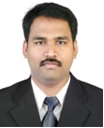 Strengths & SkillsStrengths & SkillsGained 11+ years experience in diversified industrySkilled in HV/MV & Low voltage distribution systemsStrong Background in Oil & Gas/Petrochemical industryAdept in HSE Management/QA-QC/Cost ManagementProwess with Substation-Transmission-DistributionStrict Adherence with Health/Safety & Quality standardsExpertise in Electrical and Project Management SkillsElectrical Design Calculations & Construction skillsInstallation, Testing, Commissioning, Maintenance skillsAstute with Primavera/AutoCAD/Photoshop/C, & C++Versed with International standards (IEC, BS, IEEE)Result-driven – Dynamic – Vibrant Personality